                                                                                                                                                                                                                                                                                                                                                                                                                                                                                                                                                                                                                                                                                                                                                                                                                                                                                                                                                                                                                                                                                                                                                                                                                                                                                                                                                                                                                                                                                                                                                                                                                                                                                                                                                                                                                                                                                                                                                                                                                                                                             Rókusi Általános Iskola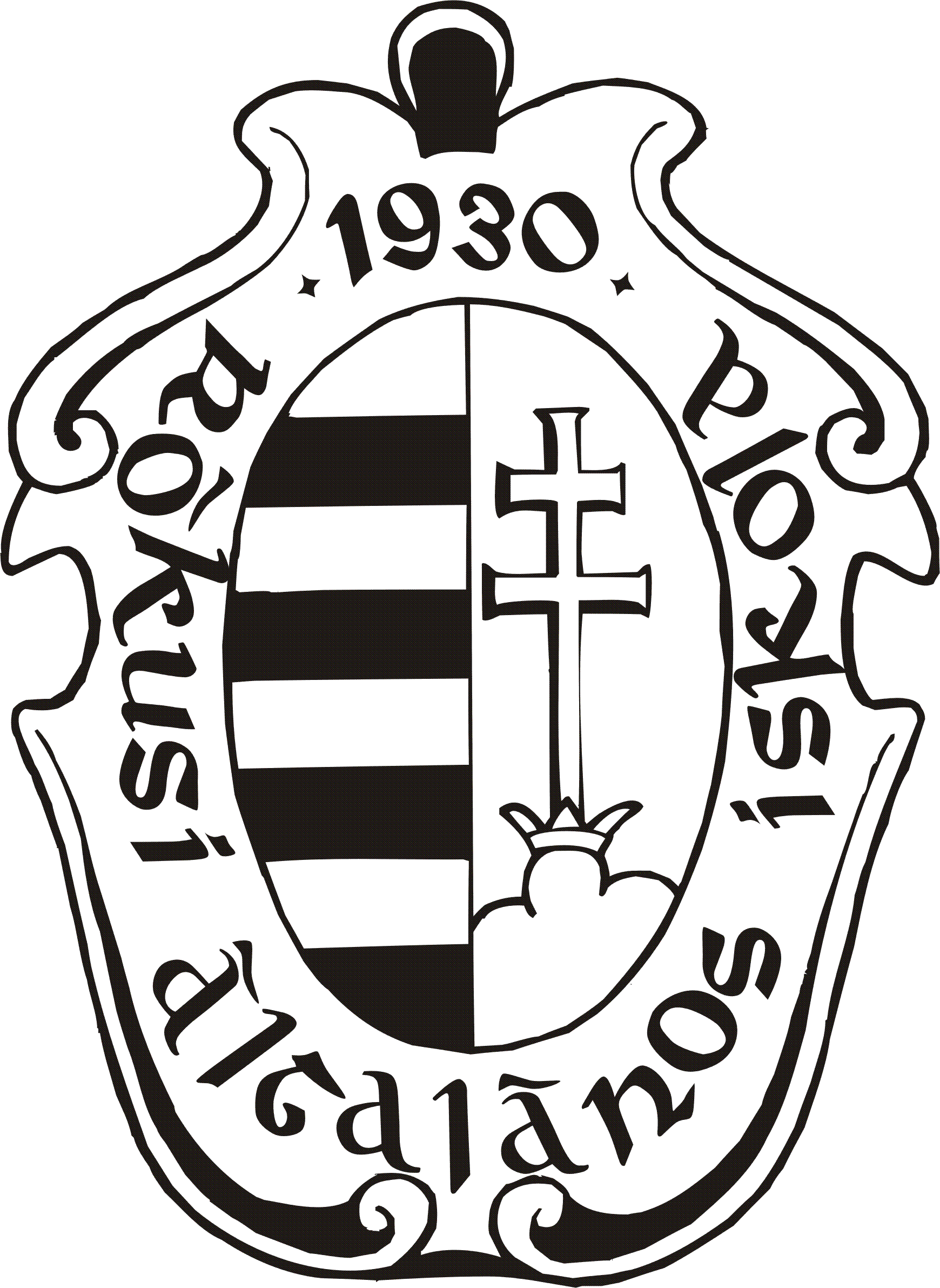 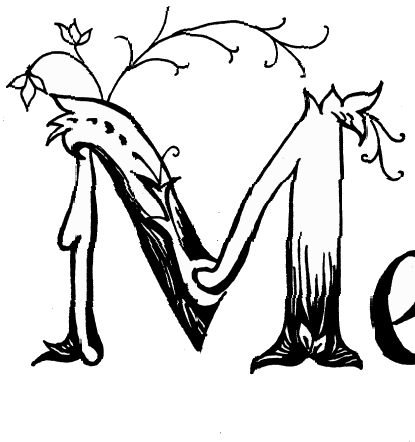 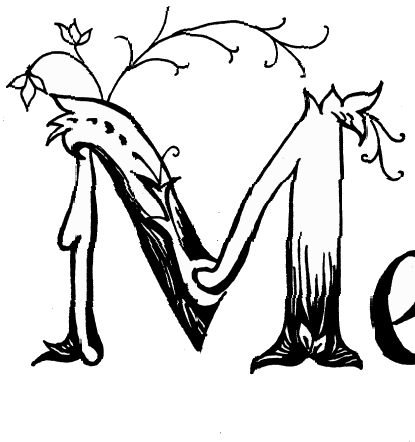 OM azonosító: 029654Szeged, Kossuth L. sgt. 37.     H-6724Igazgatóság tel/fax:(36-62) 541-502e-mail: igazgato.rokusi.iskola@gmail.com www.rokusi.huNYILATKOZATAlulírott szülő, szándékomat fejezem ki, hogy iskolaköteles korú gyermekemet a 2020/2021-es tanévre a Rókusi Általános Iskolába szeretném beíratni.Gyermek neve: ……………………………………………………………………A gyermek születési helye, ideje: …………….…………………………………...Anyja születési neve: ……………………….……………………………………..Apa (gondviselő) neve: ……………………………………………………………Lakcím: …………………………………………………………….………………Értesítési cím (ha eltér a lakcímtől): ……………………………………………….Szülő telefonszáma: ……………………………………………………………….. Szülő email címe: ……………..…………………………….……………………...Ha jár testvér iskolánkba, neve és osztálya: ..............................................................…………………………………………………………………..…………………..Intézményünk az állandó lakhely szerint*:     körzetes	nem körzetesAmennyiben nem körzetes, a körzetes iskola megjelölése (Intézmény neve, címe):………………………………………………………………………………………Választott idegen nyelv*:		angol		németBeiratkozás módja*: személyesen– elektronikus úton (Kréta rendszeren keresztül)Szeged, 2020…………………………... 					……………………………………aláírás* A megfelelőt aláhúzással kérjük jelölni. 